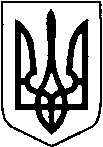 УКРАЇНАБОРАТИНСЬКА СІЛЬСЬКА РАДАЛУЦЬКОГО РАЙОНУ  ВОЛИНСЬКОЇ ОБЛАСТІ вул. Центральна, 15, с. Боратин, 45605, тел.(0332) 705335, тел./факс 294256, boratyn.sr @ qmail.comкод ЄДРПОУ 04332207Про підсумки виконання сільського бюджету за січень – вересень 2018 рокуДо загального фонду сільського бюджету у січні-вересні 2018 року надійшло 90 822,0  тис. грн. власних доходів, що становить 116,2 відсотка до запланованого, понад план отримано 12 638,6 тис. грн.Із державного бюджету до загального фонду сільського бюджету громади в повному обсязі надійшли освітня (12 844,9 тис. грн.), медична (4 707,9 тис. грн.) субвенції та субвенція на формування інфраструктури об’єднаних територіальних громад (1 673,0 тис. грн.).Надходження податку на доходи фізичних осіб, єдиного податку та плати за землю, які є основними бюджетоутворюючими платежами місцевого бюджету громади, склали відповідно 79 372,4; 3 868,9; 1 848,2 тис. грн.Здійснюючи аналіз щодо наповнення дохідної частини Боратинського сільського бюджету 2018 року, відмічається збільшення надходжень до запланованого призначення на звітну дату по податку та збір на доходи фізичних осіб на 10078,0 тис. грн.;  по податку на майно на 29,1 тис. грн.; по земельному податку на 109,8 тис. грн.; по орендній платі з фізичних та юридичних осіб на 51,2 тис. грн.; по єдиному податку на 625,3 тис. грн. (єдиного податку з юридичних осіб на 10,4 тис. грн.,  єдиного податку з фізичних осіб на 614,9 тис. грн.); по платі за розміщення тимчасово вільних коштів місцевих бюджетів на 217,8 тис. грн.; по адміністративних штрафах та інших санкціях на 2,8 тис. грн.; по адміністративних штрафах та штрафних санкцій за порушення законодавства у сфері виробництва та обігу алкогольних напоїв та тютюнових виробів на 16,7 тис. грн.; по платі за надання інших адміністративних послуг на 4,1 тис. грн.; по інших надходженнях на 6,8 тис. грн.За рахунок отриманих власних надходжень до сільського бюджету та трансфертів з державного бюджету у звітному періоді із загального фонду проведено видатків в обсязі 60 361,1 тис. грн., у тому числі на фінансування соціально-культурних галузей спрямовано 29 896,6 тис. грн. При цьому, на соціальний захист і соціальне забезпечення населення спрямовано 821,1 тис. грн., на фінансування установ та закладів освіти – 22 497,8 тис. грн., культури і мистецтва – 718,9 тис. грн. і фізичної культури і спорту – 789,1 тис. грн.Бюджетні асигнування на оплату праці з нарахуваннями по закладах бюджетної сфери на 2018 рік, відповідно до пункту 4 статті 77 Бюджетного кодексу України, передбачені передбачено в повному обсязі.Витрати за спожиті енергоносії та комунальні послуги установ та закладів громади проводяться своєчасно, відповідно до поданих рахунків. Фінансування видатків спеціального фонду сільського бюджету в січні – вересні 2018 року складає 7 046,3 тис. грн., з них видатки бюджету розвитку – 6 904,8 тис. грн.Заборгованість на звітну дату по захищених статтях видатків відсутня.Сільський голова								С.О.ЯручикВик.Радчук Г.В. 